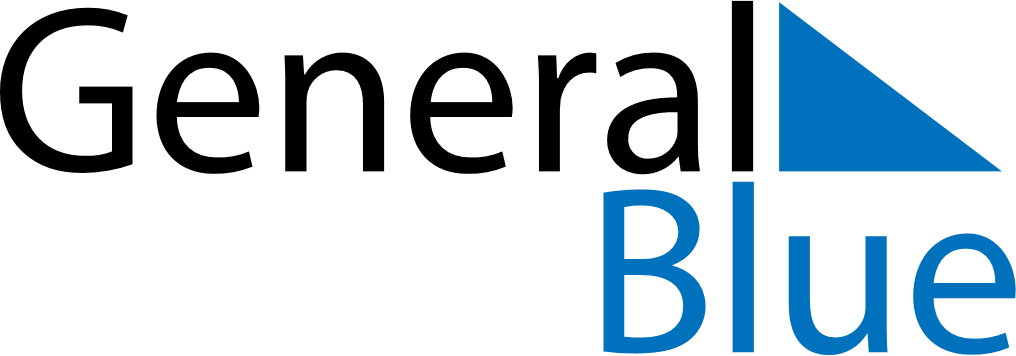 September 2021September 2021September 2021September 2021NicaraguaNicaraguaNicaraguaSundayMondayTuesdayWednesdayThursdayFridayFridaySaturday12334567891010111213141516171718Battle of San JacintoIndependence Day19202122232424252627282930